PRAJESH				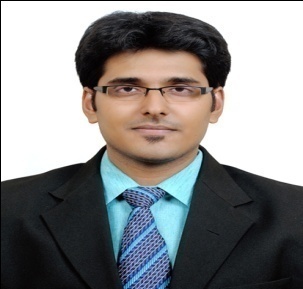 E-mail:- prajesh.253352@2freemail.com Visa StatusVisit VisaObjectiveTo be part of a dynamic and growing Organizations wherein I can make meaningful contributions towards betterment of the organization and which encourages continual learning to enhance my technical skills and apply those to improve the overall efficiency and productivity.SUMMARY2.6years’ Experience in Financial Services IndustryKnowledge of Financial Markets, Banking & insurance.Knowledge of ,Excel, Tally 5.4,7.2EducationOTHER EDUCATION (March 2014-June 2014)2014	Imarticus Learning, Mumbai, India(CISI Certified Investment Banking Operations Professional)Work Experience 1Worked with  Barclays Shared Services Pvt Ltd  from July 2014 to Nov 2015Role: Business AnalystProcess: Global Reference Data Product & pricingResponsibilitiesEnsuring accuracy on performing BAU related activities/tasks and non-disclosures of client’s information by preserving client confidentiality Assist credit risk Middle office by supporting day-to-day activities.Updating and presenting weekly team metrics to management and onshore partnersResearching on any queries/requests sent by the Business partners/Counterparts and replying to the same within minimum response time.Manage the workflow of tasks/ activities, queries and issues and request made to the respective team Participating in various initiatives taken up by the controls pillar (BCP testing, QA-QC,etc.)Responsible for Pricing the securities with the help of different real time system(Reuters and Bloomberg)Worked closely with Global Team to strengthen the Global business line.Obtain marks for various instruments for clients including: common stock, mutual funds listed & OTC options,rights,warrnts ,municipal Bonds,Fx rates Futures etc.Review Modeled and market observed prices, volatilities and other parameters to ensure price quality on products.Providing MTM pricing to clients positions for different products on daily basis.Validating price for the following instruments types-listed & non listed products, also ensuring prices are updated and maintained to a high standard as per the pricing policy.Investigating and analyzing reasons for pricing exceptions and amending the same at EOD.Investigating stale and large price movements and chasing external & internal Clients & traders for quotes if valid price not available.Ensuring securities with no price sources called, Acquired etc are priced correctly as per pricing policy.Responding to most types of administrative issues, including non-routine issues and validation and verification of work produced by others.Responsible for the interpretation of non-routine documentation, interpretation of data and problem solving, investigating and progressing complex queries escalated from the teamEstablishing and maintaining excellent relationships with the Business partners/clients as well as the people groups. Work Experience 2Worked As Mutual Fund Officer With .State Street Syntel Pvt Services Ltd from June 2013 to Feb 2014            Role: Officer            Process: DealingResponsibilitiesTrade ProcessingPlacing deals on live environment of stocksWorking under UK process in Mutual Fund Transaction Department.Looking After the total Trade Cycle i.e. from first investment until its get settled.Meeting SLA of each &every transaction.Planning for the progress of work.Work Experience 3Worked as Assistant Accountant with Tax Consultant from April 2012 to Sept 2012.ResponsibilitiesDocument ControllingData EntryFilling of Income Tax ReturnsInteraction with clients and collecting cheques on timely mannerAuditSkills in using the following vendor applications/systemsAsset ControlReuters BloombergDataStreamMarkitTallyAchievementsCertificate of Senior Rank 1st Degree Black Belt in 2005Performer of the Quarter 4 2014 in Barclays shared servicesWhite belt six sigma certificate for providing better ideas towards business improvementStrengthsPositive attitude and enthusiastic in teamwork.Confident to take up new challenges and keen to learn new concepts.Have enough Patience to face difficultiesHobbies Playing Drums , Martial arts &Listening musicPersonal DetailsDate of Birth	: 19/03/1992Gender 	: MaleMarital Status	: SingleLanguages known	: English, Malayalam, Hindi, MarathiNationality	: INDIANCourseSchool / CollegeDiscipline / SpecializationUniversity / BoardYear Of PassingAggregate (%)B.B.IVivek college of arts, science and commerce-Goregaon.      MumbaiBcom(Banking & Insurance)Mumbai201366%B.B.IVivek college of arts, science and commerce-Goregaon.      MumbaiBcom(Banking & Insurance)Mumbai201366%B.B.IVivek college of arts, science and commerce-Goregaon.      MumbaiBcom(Banking & Insurance)Mumbai201366%H.S.CVivek college of arts, science and commerce-Goregaon.MumbaiCommerceMaharashta State Board of Pune 201056%